1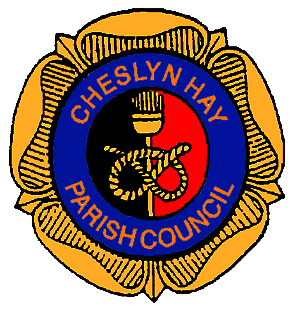 Minutes of thePARISH COUNCIL MEETINGheld on Wednesday 18th October 2017at the Village Hall, Pinfold Lane, Cheslyn Hay at 7.00 pm1.	18/10/119 – POLLUTION ISSUES IN CHESLYN HAYJohn Gerring, Environmental Health Manager and Wendy Green, Pollution Control Officer from South Staffordshire Council attended the meeting to discuss pollution issues in Cheslyn Hay.  Members discussed the quality of the air that Cheslyn Hay residents are breathing and the alleged reduced life expectancy in this part of South Staffordshire.  Particulates in the air, prevailing winds from the Four Ashes Incinerator, traffic pollution, dust left on vehicles and odour were also discussed.  No monitoring takes place at present for nitrogen dioxide, which is generated from traffic, as Cheslyn Hay is not deemed at risk.  It is mainly towns and cities where members of the public are close to roads that require management.  The nearest monitoring points to Cheslyn Hay are outside the Mitre Pub in Essington and near Truck Stop, Oak Farm, on the A5.  South Staffordshire Council have no method of measuring particulates in the air at the present time.  The Air Quality Annual Status Report 2017 was given to the Clerk for distribution.  Members of the Parish Council discussed issues with :-How the proposed West Midlands Interchange and any changes from the M54 to M6/M6 Toll projects will affect monitoring in the area;Issues with computer modelling in terms of using old or incorrect base data to  make assumptions for future monitoring;Whether self-monitoring is effective, accurate and sufficient evidence for further action;Request that tubes are placed in Cheslyn Hay to measure nitrogen dioxide levels, particularly on Saredon Road, outside the schools;Request that particulates are measured in Cheslyn Hay to measure other types of pollution/odours.A discussion was held regarding drainage/pollution issues in New Horse Road, Cheslyn Hay.A discussion was held regarding lack of cohesive working between South Staffordshire Council and Wolverhampton Council in terms of fly tipping in the Moseley Old Hall area.RESOLVED:That South Staffordshire Council measure the nitrogen dioxide levels at certain points in Cheslyn Hay.Page 1 of 5				Chairman’s Signature ………………………………………That South Staffordshire Council considers measuring particulates and odours in Cheslyn Hay and John Gerring returns to a Parish Council meeting with options and costs for this exercise.That the Clerk distribute the Air Quality Annual Status Report for 2017 to all Members.2.	18/10/120 – POLICE REPORT2.1     PCSO Mark Griffiths attended the meeting to present the Police report for Cheslyn Hay from 20th September 2017 to date.  2.2	Members discussed traffic enforcement issues in Cheslyn Hay and what the police consider to be an ‘obstruction’ in terms of parking.3.	18/10/121 - MEMBERS PRESENT3.1     Councillor S. Hollis (Chair)Councillors :- P. L. Appleton, B. L. Bladen, E. A. Davison (Mrs), J. C. Davison, R. Denson, A. W. Emery, J. King, A. Pugh (Mrs), C. Wilkinson (Mrs), P. Wilkinson, B. Woolley			Melanie Brown – Parish Clerk4.	18/10/122 – APOLOGIES4.1	Apologies for absence from Councillors P. Appleby, L. J. Emery and G. P. Keatley.5.	18/10/123 – DECLARATIONS OF INTEREST5.1	Declaration of interest from Councillor R. Denson relating to agenda item 6, financial reports.6.	18/10/124 – MINUTES6.1	That the minutes of the meeting held on Wednesday 4th October 2017 be recorded as a true and accurate record.RESOLVED:Proposed by Councillor B. L. Bladen and seconded by Councillor A. W. Emery that the minutes of the Parish Council meeting held on Wednesday 4th October 2017 be recorded as a true record.7.	18/10/125 – PLANNING7.1	17/00769/FUL – Conversion of existing residential building and two-storey garage into 5 x 1 bedroom flats with associated parking and alterations to the facades at Ivy House, 1 High Street, Cheslyn Hay, WS6 7AB.7.2	17/00890/FUL – Proposed single storey extension to the rear to form conservatory/orangery at 22 Littlewood Road, Cheslyn Hay, WS6 7EU.RESOLVED:That the Clerk inform South Staffordshire Council planning department of thefollowing comments :-Page 2 of 5				Chairman’s Signature ………………………………………17/00769/FULThe Parish Council do not have any objections in principle, however, the Parish Council wish it to be noted that access and parking need to be carefully considered in this area as it is on a small one-way system with no alternative routes should there ever be issues with obstructive parking or access for building works etc, a site visit is suggested.  The Parish Council also wish it to be noted that the ‘poppy fence’, which borders this development and the war memorial, belongs to the Parish Council and, as such, should not be moved or altered in any way.17/00890/FULNo observations/objections.8.	18/10/126 – FINANCE8.1	Report 1 - Financial Reports – The financial reports for September 2017 were discussed by the Clerk and the bank statements verified and signed by Councillors P. Wilkinson and A. W. Emery.8.2	Report 2 – Payments – Payments proposed by Councillor B. L. Bladen, seconded by Councillor P. Appleton with Councillor A. Pugh (Mrs) as third signatory. Members of the Human Resources Committee convened whilst cheque signing was in progress.RESOLVED:That any outstanding payments be made in respect of those items listed on the green paper circulated at the meeting.9.	18/10/127 – CLERKS REPORT9.1	Play Equipment Damage Low Street – The Clerk reported that damage had occurred to the wooden play equipment on Low Street last week.  The Chairman had visited the site to view the damage, this has been reported to the police who will add this area to the ‘watch’ list for Cheslyn Hay.  All dangerous equipment has now been made safe.9.2	Chapel Square Bench – The Clerk reported that South Staffordshire Council have agreed for residents to replace the bench in Chapel Square with a memorial bench, removal and maintenance to be provided by the residents.9.3	South Staffordshire Council Election Costs – The Clerk reported that the Chairman and the Clerk have been invited to attend a meeting on the 26th January 2018 to discuss recharges for election costs to Parish Councils.9.4	Cheslyn Hay Community Allotments Accounts – The Clerk disseminated a copy of Cheslyn Hay Community Allotments Accounts, which had been signed-off on the 26th September 2017.9.5	Cheslyn Hay Library – The Clerk and the Chairman have been invited to meet with Staffordshire County Council on Friday 3rd November 2017 to discuss the library transition.Page 3 of 5				Chairman’s Signature ………………………………………RESOLVED:That the Clerk inform South Staffordshire Council that the Clerk and the Chairman will attend South Staffordshire Council on the 26th January 2017 to discuss election costs.That the Clerk inform Staffordshire County Council that the Clerk and Chairman can meet to discuss the library transition on Friday 3rd November 2017.10.	18/10/128 – UPDATE FROM THE FINANCE AND POLICIES COMMITTEE10.1	The Clerk discussed the quotations and work schedule for the refurbishment of the football pavilion, work to start week commencing 11th December and be completed no later than the 5th January 2018.10.2	Other recommendations from the Finance and Policies Committee to be deferred until the next meeting on the 1st November 2017.RESOLVED:Proposed by Councillor B. Woolley, seconded by Councillor C. Wilkinson (Mrs), that the quotations for work on the football pavilion be accepted.11.	18/10/129 – CORRESPONDENCE11.1	South Staffordshire Council – The hearing session for Cheslyn Hay for the South Staffordshire Local Plan Site Allocations Examination will be held on Friday 1st December 2017 at 10.00 am.  The Parish Council can submit a representation request but no new objections can be submitted (objections must have been previously made against the matter).11.2	South Staffordshire Council – The next Police Accountability Forum will take place at 5.00 pm on Wednesday 1st November 2017 at Essington Community Centre.  Two nominations from the Parish Council required.11.3	All other correspondence deferred until the next meeting.RESOLVED:That Members decide if they want to send representatives to the hearing session forthe Site Allocations examination at the next meeting on the 1st November 2017.That Councillors C. and P. Wilkinson attend the Locality 3 Police Accountability Forumon Wednesday 1st November 2017, 5.00 pm at Essington Community Centre.12.	18/10/130 TABLED ITEMS12.1	Staffordshire Parish Council Association Bulletins – 5th and 12th October 2017.12.2	South Staffordshire Council – Health and Safety at Work Act notices regarding fireworks and bonfires.RESOLVED:That the Clerk email any appropriate documents to members after this meeting.Page 4 of 5				Chairman’s Signature ………………………………………13.	18/10/131 – CHAIRMAN’S ANNOUNCEMENTS13.1	The Chairman discussed the condition of the pavements in Great Wyrley following work carried out by Virgin Media, he will contact them regarding the quality of their work before any work starts in the Cheslyn Hay area.14.	18/10/132 – SECTION 17 STATEMENT14.1	The Chairman read the Section 17 statement.  	Items 2.1, 2.2, 9.1,11.2, 12.2.15.	18/10/133 – CONFIDENTIAL ITEMS15.1	Discussions regarding staffing and legal issues.Standing orders were suspended and the meeting closed at 9.35 pm.Page 5 of 5				Chairman’s Signature ………………………………………